Chapter 8 Comprehension QuestionsWhere does Ralph’s Aunt Sissy live?What happened when Keith bought his family food?What did the mice do when Keith called for Ralph?What did Keith make for Ralph and out of what?Why was Keith upset? And what hurt Ralph?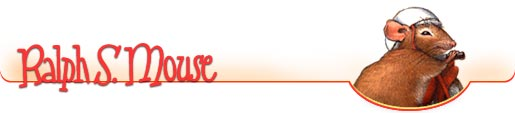 